CORRIGER TYPE: Aliments et bases de la technologie alimentaire1/ Légender les différents niveaux de la pyramide alimentaire et donner des exemples d’aliments appartenant à chaque groupe (3P).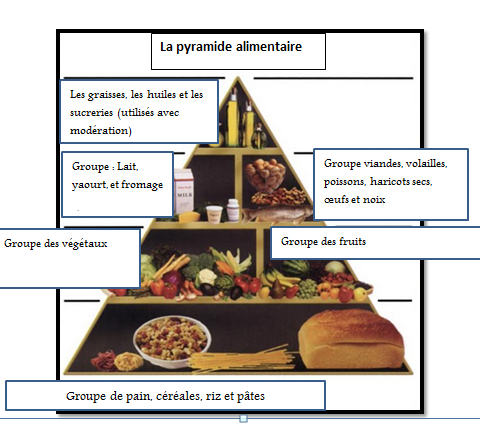 2/ La classification biogénique classe les aliments en quatre groupes. Préciser ces groupes et donner des exemples pour chaque groupe.  Expliquer le fondement de cette classification (4p).Aliments Biogniques (Jeunes Pousses, Germes, Graines, Noix). Aliments Bioactifis (Fruits Et Legumes, Aliments Non Cuits, Non Transformes)Aliments Biostatiques   (Akiments Cuits Et Transformes)Aliments Biocidiques (Aliments Contenant Des Produits Chimiques, Colorants, Stabilisants, Conservateurs……..) -Fondement :Pouvoir vital,  la capacité des aliments à générer la vie-Citer quelques avantages de l’alimentation vivante: Les aliments de ce groupes sont riches en énergie, faciles et laissent peu de résidus à éliminerIls renforcent la résistance biologique et favorisent l’auto-guérisonIls améliorent le transit digestifIls stimulent le métabolisme et la revitalisation des cellules……..Définitions Bipreservation : Une technologie de conservation faisant appel à des micro-organismes, appelés cultures protectricesGRAS : Est un terme réglementaire utilisé qui  désigne les substances alimentaires considérées comme sûres pour l’utilisation.Probiotiques : Micro-organismes vivants qui, lorsqu'ils sont ingérés en quantité suffisante, exercent des effets positifs sur la santé.Quelles sont les caractéristiques spécifiques des microorganismes utilisés dans la biopréservation ? (2p)Aptitude à inhiber les flores indésirables dans l’aliment ; Aptitude à la production industrielle ;Innocuité4/ Les opérations unitaires en agroalimentaire sont nombreuses et ont des objectifs différents. Opération unitaire' (1p)Une étape d’un procédé de transformation des aliments. C’est une étape cruciale dans  la production des produits alimentaires finis. Les O U sont classées en :OU de préparation- OU de transformation, OU de stabilisation- OU de conditionnementOpération de stabilisationTempérature de l’opérationEffet sur les micro-organismesStérilisation           T˃100 Destruction des MO et inactivation des sporesLes aliments se conservent à température ambiante (DLUO)PasteurisationT˂ 100 (65°C et 72°C)-Détruire ou inactiver de nombreux pathogènes et altérants. Cependant, certains thermorésistants peuvent survivreRéfrigération0-4°CLes aliments se conservent à température positive (+4°c) pendant plusieurs joursStérilisation UHT140C°Inactiver efficacement les micro-organismes, y compris les spores les plus résistantes.